























1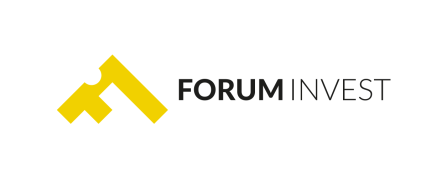 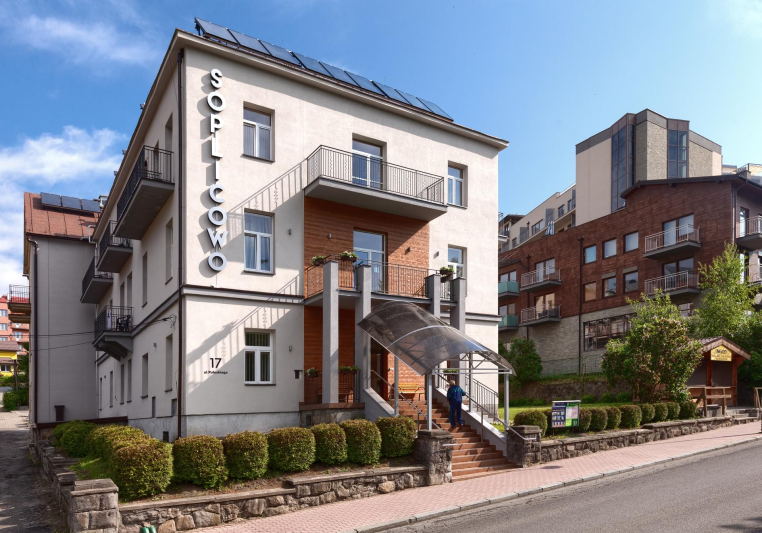 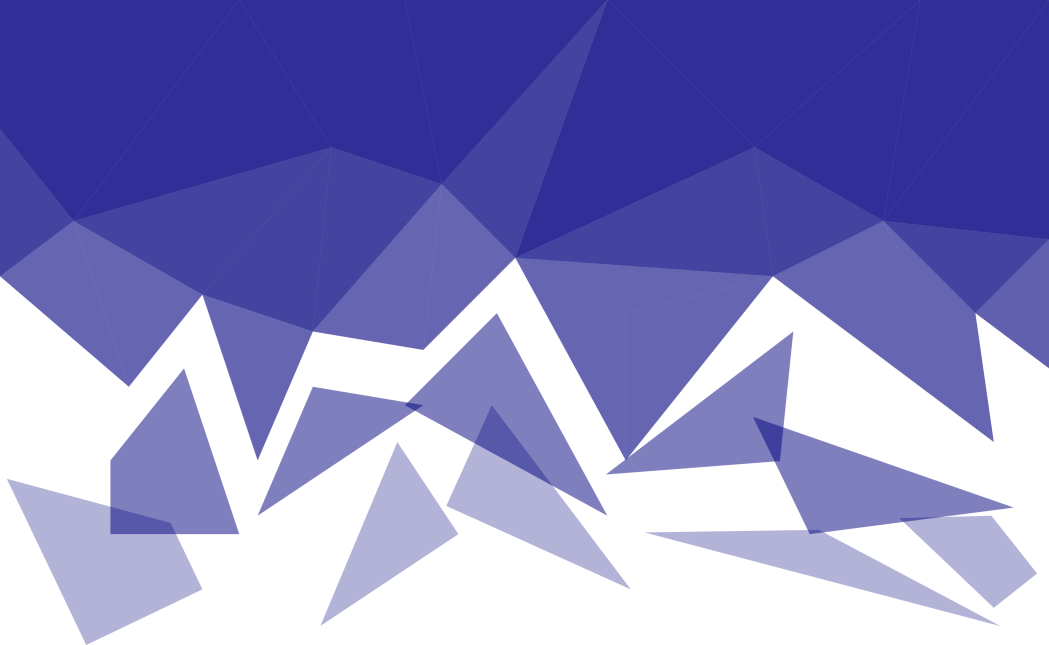 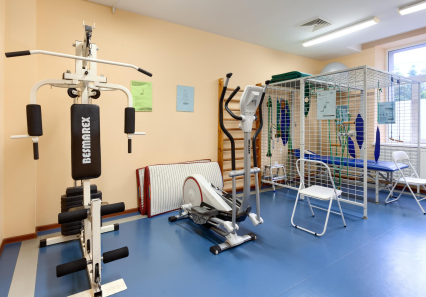 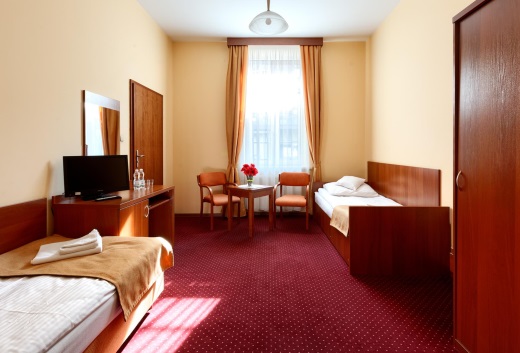 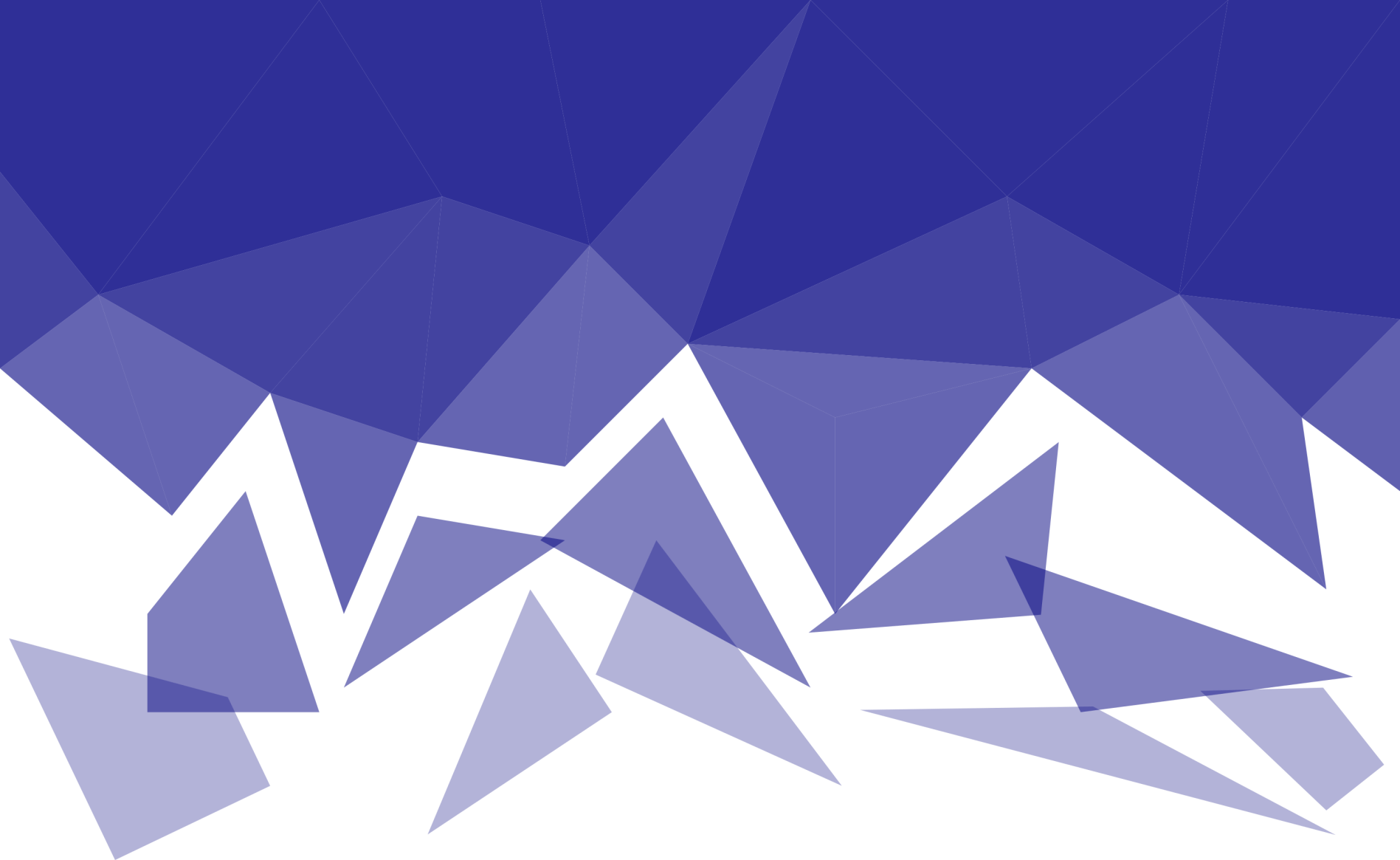 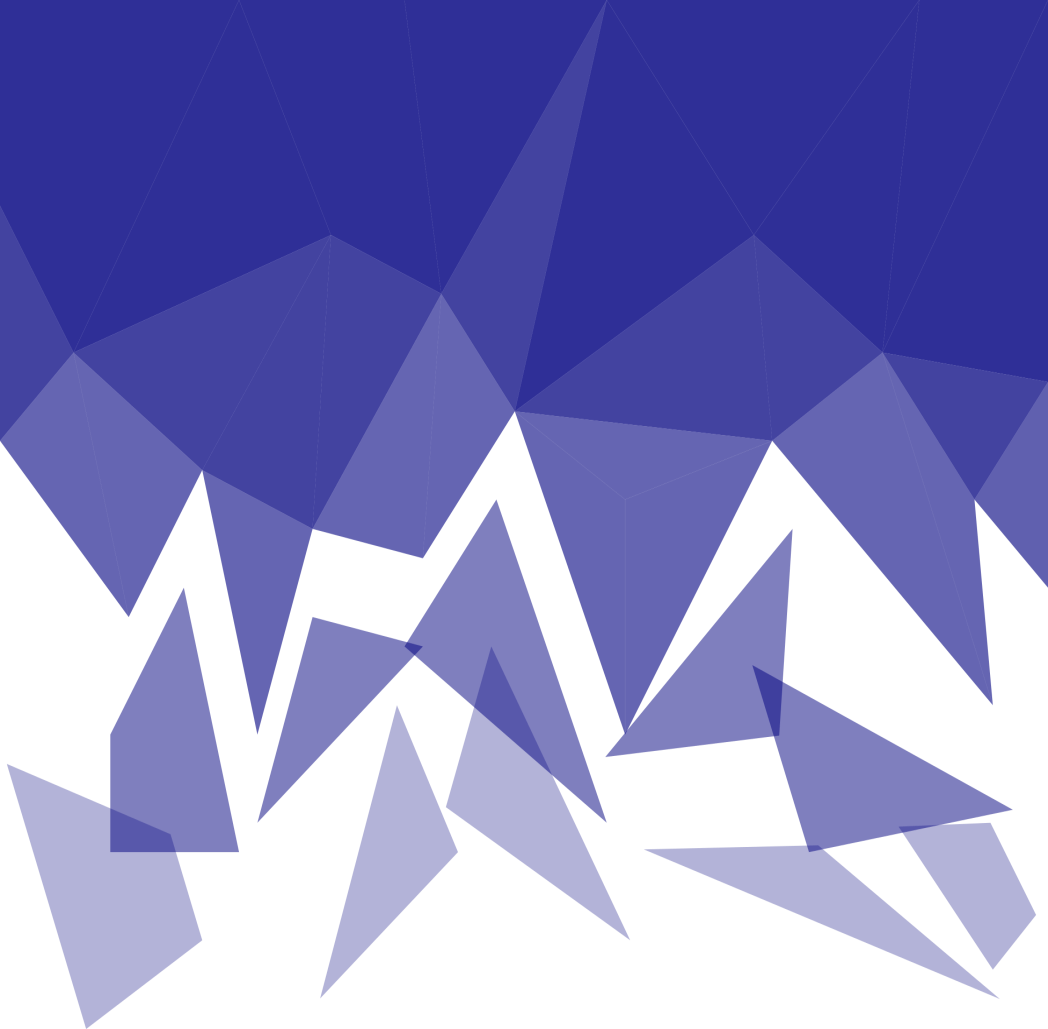 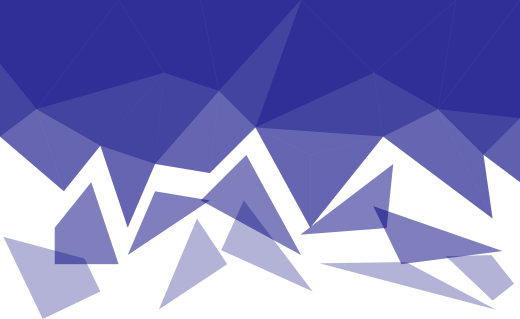 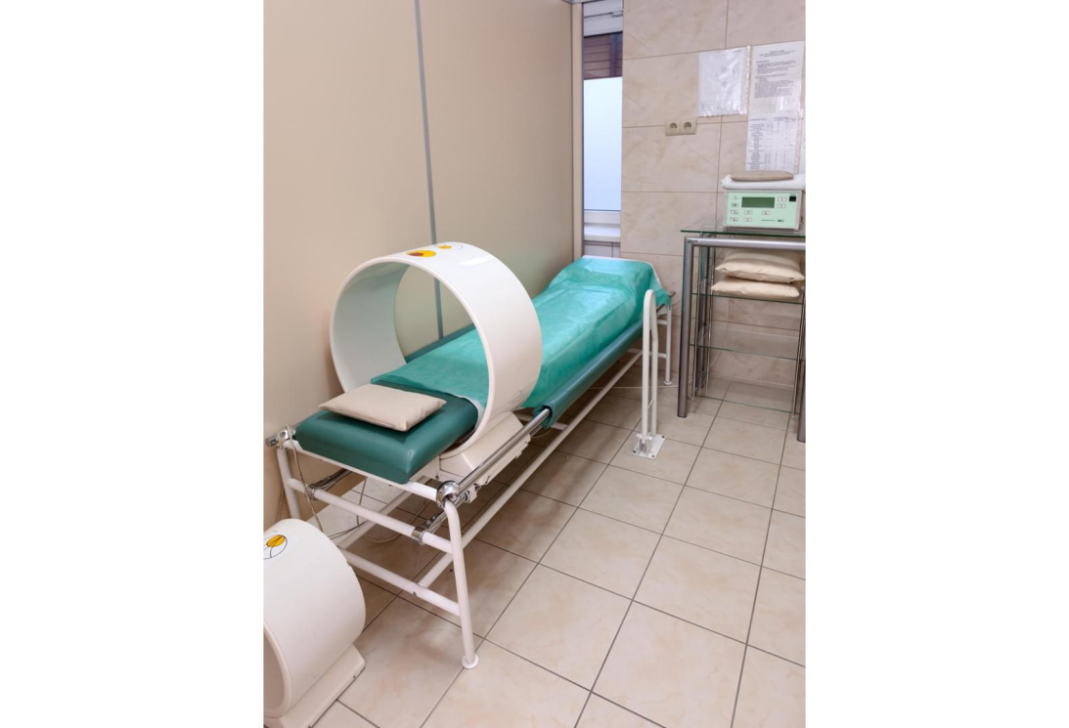 